Об обмене решения №3 Новогригорьевского сельского совета от 23.05.2019 года «Об утверждении Правил содержания домашних животных, скота и птицы на территории муниципального образования Новогригорьевское сельское поселение Нижнегорского района Республики Крым».Рассмотрев Протест прокуратуры Нижнегорского района от 29.05.2020 года №19-2020/ПРДП114-20-120350018  на решение сессии Новогригорьевского сельского совета от 23.05.2019 года №3, с целью приведения нормативных правовых актов Новогригорьевского сельского совета Нижнегорского района Республики Крым в соответствие с действующим законодательством, Уставом муниципального образования Новогригорьевское сельское поселение Нижнегорского района Республики Крым, Новогригорьевский сельский совет                                                               РЕШИЛ:1. Протест прокуратуры Нижнегорского района от 29.05.2020 года №19-2020/ПРДП114-20-120350018  на решение сессии Новогригорьевского сельского совета от 23 мая 2019 года №3 «Об утверждении Правил содержания домашних животных, скота и птицы на территории муниципального образования Новогригорьевское сельское поселение Нижнегорского района Республики Крым» удовлетворить.2.Отменить решение №3 Новогригорьевского сельского совета от 23.05.2019 года «Об утверждении Правил содержания домашних животных, скота и птицы на территории муниципального образования Новогригорьевское сельское поселение Нижнегорского района Республики Крым».2.Обнародовать настоящее решение на информационном стенде в здании администрации Новогригорьевского сельского поселения по адресу: ул.Мичурина,59 и на официальном сайте  Новогригорьевского сельского поселения Нижнегорского района Республики Крым http://novogrigor-adm91.ru   3. Решение вступает в силу со дня его официального обнародования. Председатель Новогригорьевского сельского совета                                                                         А.М.Данилин РЕСПУБЛИКА КРЫМНИЖНЕГОРСКИЙ  РАЙОННОВОГРИГОРЬЕВСКИЙ СЕЛЬСКИЙ СОВЕТ8-я сессии 2-го созываРЕШЕНИЕ № 15От  29.05.2020 г. 				             с.Новогригорьевка         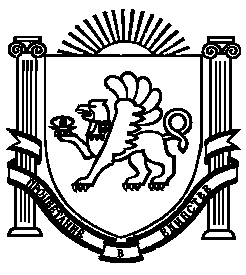 